           Reproduction et communication hormonale Rappels de 4e : compléter les schémas en ligne : http://svt.pages.ac-besancon.fr/repro/Document déposé sur le blog de l’ent avec le lien suivant :https://www.inserm.fr/information-en-sante/dossiers-information/assistance-medicale-procreation-amp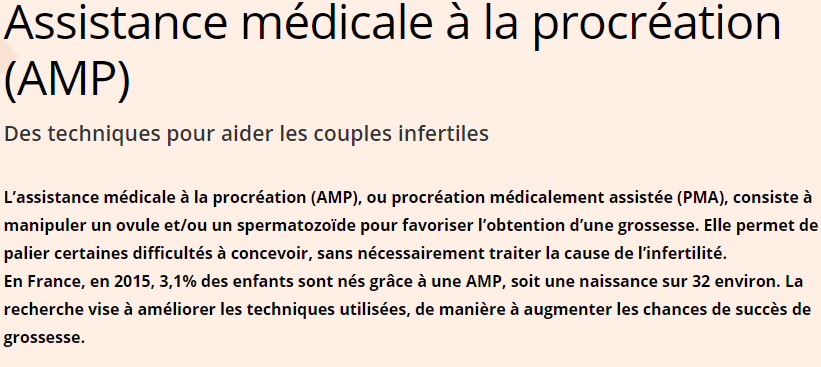 https://www.inserm.fr/information-en-sante/dossiers-information/assistance-medicale-procreation-ampExemple de question : quel élément vous interpelle dans ce texte ? Quelles méthodes permettent de lutter contre l’infertilité ? Aider un couple à avoir un enfantConsigne : répondre aux questions sur le blog à partir des documents proposés.Je pose la 1e question, un élève répond et pose une 2e question et ainsi de suite.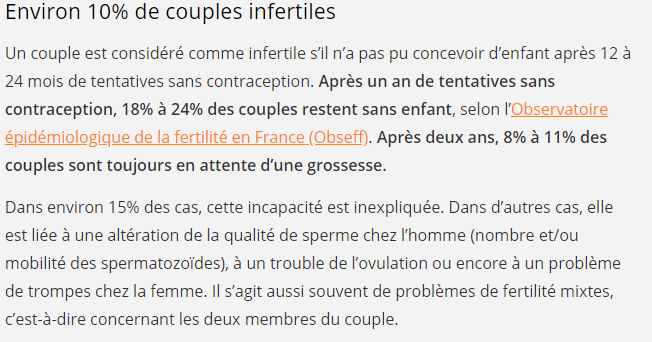 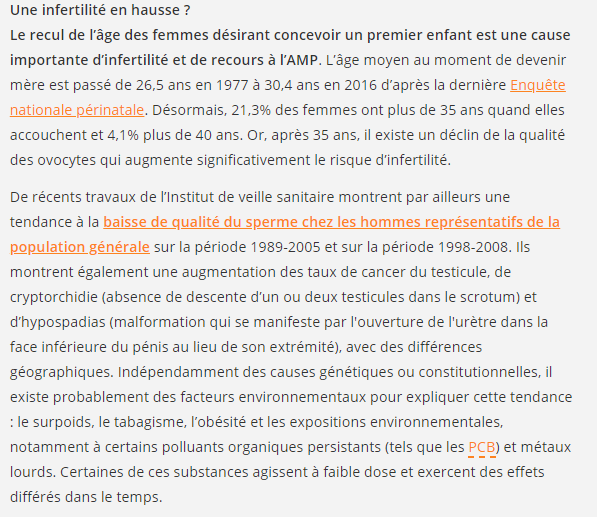 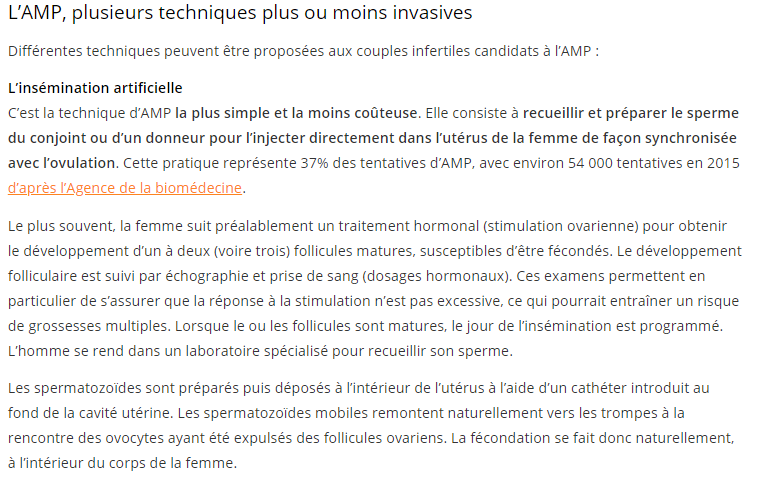 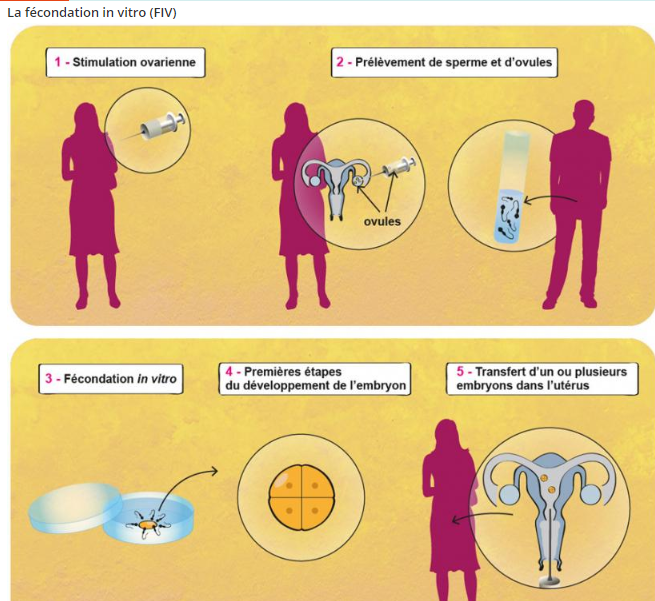 © Inserm / Aline SévillePour les élèves qui veulent lire l’article en entier : https://www.inserm.fr/information-en-sante/dossiers-information/assistance-medicale-procreation-ampNotions du bilan 1AMP, Insémination artificielle, FIV, infertilité.  Retour sur le document du blog et le traitement hormonal.Qu’est-ce qu’une hormone ? Comment les hormones permettent de contrôler les organes reproducteurs ? Le contrôle hormonal de la reproduction Des expériences historiques chez les mâles.Expériences de castration chez le poulet : documents et ou logiciel d’animation en ligne http://ww2.ac-poitiers.fr/svt/spip.php?article416&debut_page=1Bilan : schéma fonctionnel (testostérone, caractères sexuels II) et définition hormoneVidéo https://www.reseau-canope.fr/corpus/video/le-fonctionnement-du-testicule-42.html QCM sur pronoteCorrection à télécharger ensuite.Composition de la pilule : voir le blog de l’ent Le contrôle hormonal chez la femme. Logiciels.  (Ou documents si non possible) (fichier à télécharger)http://svt.ac-rouen.fr/tice/animations/cycles/cycles.htmCorrection à télécharger par la suite et bilan : schéma fonctionnel (hormones ovariennes (Oestrogène et progestérone) Vidéo : https://www.reseau-canope.fr/corpus/video/le-cycle-ovarien-111.html QCM sur pronoteComment le cerveau commande-t-il l’activité de l’appareil reproducteur ?  La commande de l’ensemble par le cerveau Vidéo : https://www.reseau-canope.fr/corpus/video/la-regulation-du-cycle-ovarien-112.htmlLogiciel d’animation pour tester : https://commons.studyrama.com/librairie_complement/svt_college/4eme/hormones/main.htmxBilan Schéma fonctionnel avec hormones cérébralesRévisions : remise des QCM avec toutes les questions mélangées + chat sur l’ent ou classe virtuelle.